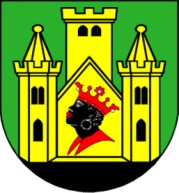 OBČINA  ŠKOFJA  LOKANa podlagi 50. in 53. člena Zakona o prostorskem načrtovanju (Uradni list RS, št. 33/07, z nadaljnjimi spremembami in dopolnitvami), 273. člena Zakona o urejanju prostora (ZUreP-2) (Uradni list RS, št. 61/17) ter 28. člena Statuta Občine Škofja Loka (Uradno glasilo slovenskih občin, št. 3/16, 35/16 in 26/17) je župan Občine Škofja Loka, dne 29. junija 2018 sprejel sklep, da se objavi JAVNO NAZNANILO O PONOVNI JAVNI RAZGRNITVI IN JAVNI OBRAVNAVI dopolnjenega osnutka ODLOKA O SPREMEMBAH IN DOPOLNITVAH ODLOKA O OPN OBČINE ŠKOFJA LOKA(SPREMEMBA 01)Ponovno se javno razgrne dopolnjeni osnutek Odloka o spremembah in dopolnitvah Odloka o občinskem prostorskem načrtu Občine Škofja Loka (sprememba 01) – v nadaljevanju SD OPN 01, ki ga je izdelalo podjetje Locus d.o.o., PE Nova Gorica, Solkan.  2.Predmet SD OPN 01 je besedilo izvedbenega dela OPN, vključno s prilogama 1 in 2, ki sta njegov sestavni del. Spremembe se nanašajo le na prostorske izvedbene pogoje ter načine urejanja prostora. Predmet sprememb je tudi 4. člen OPN, ki opredeljuje pomen izrazov. 3.Ponovna javna razgrnitev bo potekala od 9.7.2018 do vključno 24.7.2018 v pritličju Občine Škofja Loka, Mestni trg 15, Škofja Loka v poslovnem času Občine Škofja Loka – ob ponedeljkih, torkih in četrtkih med 8. in 15. uro, ob sredah med 8. in 17. uro ter ob petkih med 8. in 12. uro. Gradivo SD OPN 01 bo v času ponovne javne razgrnitve javno dostopno tudi na spletni strani Občine Škofja Loka pod rubriko Novice in objave - »Javne razgrnitve« na e-naslovu: http://www.skofjaloka.si/objave/58. 4.V času ponovne javne razgrnitve bo 11.7.2018 ob 18. uri organizirana ponovna javna obravnava v veliki sejni dvorani na Upravni enoti Škofja Loka, Poljanska cesta 2, Škofja Loka, II. nadstropje.5.V času ponovne javne razgrnitve lahko vsi zainteresirani podajo pisne pripombe in predloge k razgrnjenemu gradivu na naslov Občina Škofja Loka, Mestni trg 15, Škofja Loka, po elektronski pošti na e-naslov: obcina@skofjaloka.si, jih na mestu ponovne javne razgrnitve vpišejo v knjigo pripomb ali jih podajo ustno na zapisnik na ponovni javni obravnavi. Rok za dajanje pripomb poteče s potekom ponovne javne razgrnitve. 6.Ta sklep se objavi na Radiu Sora, na spletni strani Občine na e-naslovu: www.skofjaloka.si in v časopisu Gorenjski glas ter začne veljati z dnem objave. Številka: 3505-0002/2016Datum: 29.6.2018            ŽupanObčine Škofja Loka    mag. Miha Ješe